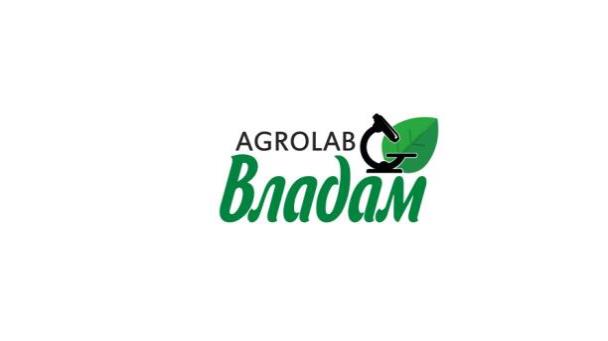 Прайс-лист Вимірювальної  лабораторії  Ф«Владам»                                             01. 01.2020ДиректорФГ«Владам»:                                                                    Сенюк С.Н.Найменування аналізуВартість, грн. (у тому числі НДС)Фитопатологічний  і ентомологічний аналіз рослиниКонсультація по результатам фитопатологічного дослідження 250грн150грнФитопатологічний  і ентомологічний аналіз рослиниКонсультація по результатам фитопатологічного дослідження 250грн150грнТканинна діагностика (NPK в рослині)200грнДіагностика  насіння на зараженість грибковими захворюваннямивнутрішнє:350грнзовнішнє:250грнСхожість, енергія , маса 1000 насінин ,чистотане протруєне :200грнпротруєне: 300грнВизначення зараженості нематодами грунту і посадкового матеріалу300грнВизначення потреби рослин в макро - і мікроелементах на основі функціональної експрес-діагностикиРекомендації по внесенню добрив з урахуванням потреби рослини650грн  200грнАналіз води для зрошення та бакових сумішей:• pH (водневий показник) • Eс (електропровідність) • Жорсткість250грнГрунт•pH (сольової (КСl )і водної витяжки грунту ) •  Eс (електропровідність)• Гідролітична кислотність200грн150грнВизначення сухих речовин в овочах та фруктах150грнПеревірка готової продукції на наявність нітратів96грнАгрохімічний аналіз грунту.Базовий: •  pH (сольової (КСl)і водної витяжки грунту  •  Eс (електропровідність)•Масова частка нітратного азоту•Масова частка амонійного азоту•Масова частка мінерального азоту• Масова частка рухомого фосфору• Масова частка рухомого калію• Масова частка рухомої сірки600грн 200грнМікроєлементи в грунті на вибір Масова частка мг/кг : кальцію,магнію,заліза,алюмінію,марганец200грн за один елементВизначення типу засолення та вмісту токсичних солей:•Карбонати, Гідрокарбонати•Хлориди•Сульфати300,0грнВизначення потреби у вапнуванні грунту: •Сума поглинених основ• Гідролітична кислотністьРозрахунок доз внесення меліоранту200грн